I confirm that the learner has demonstrated competence by satisfying all of the criteria for this unit and that I have authenticated the work.Signature of assessor:  _____________________	Name (in block capitals): _____________________	Date:  ______________   Countersignature of qualified assessor (if required) and date:	IV initials (if sampled) and date:		Countersignature of qualified IV (if required) and date:	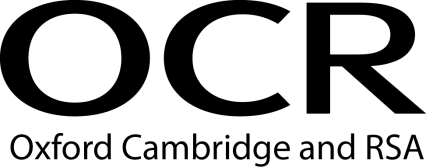 Evidence Record SheetOCR Level 6 Diploma in Career Guidance and DevelopmentEvidence Record SheetOCR Level 6 Diploma in Career Guidance and DevelopmentEvidence Record SheetOCR Level 6 Diploma in Career Guidance and DevelopmentUnit Title: Use the expertise of employers and other organisations in the delivery of career learning/development activitiesUse the expertise of employers and other organisations in the delivery of career learning/development activitiesUse the expertise of employers and other organisations in the delivery of career learning/development activitiesUse the expertise of employers and other organisations in the delivery of career learning/development activitiesUse the expertise of employers and other organisations in the delivery of career learning/development activitiesOCR unit number:Unit 25Unit 25Unit 25Unit 25Unit 25Learner Name:I confirm that the evidence provided is a result of my own work.I confirm that the evidence provided is a result of my own work.I confirm that the evidence provided is a result of my own work.I confirm that the evidence provided is a result of my own work.I confirm that the evidence provided is a result of my own work.I confirm that the evidence provided is a result of my own work.Signature of learner:Signature of learner:Date:Learning OutcomesAssessment CriteriaEvidence ReferenceAssessment Method*1. 	Understand the career learning and career development needs of clients and how expertise from employers and organisations can contribute to meeting these needs1.1	critically analyse a range of research that supports the involvement of employers and other organisations in career learning and career development activities1.2	describe how to analyse the needs of clients for involvement from employers and other organisations in career learning and career development activities1.3	evaluate the types of expertise that employers and other organisations can provide, their reasons for doing this and the benefits this can bring to clients2. 	Understand different types of involvement that employers and organisations can have in contributing to career learning and career development activities2.1	critically evaluate employer and organisation involvement in career learning and career development activities2.2	understand the legal requirements and ethical considerations when using employers and organisations in the delivery of career learning and career development activities2.3	understand the principles of negotiation and how to use these when negotiating career learning and career development activity delivery with employers, and organisations 3. 	Understand how to evaluate the impact of employer and organisation involvement in career learning and career development activities3.1	detail a range of methods to evaluate the impact of employer and organisation involvement in career learning and career development activities for both the clients, and the employers and organisations4. 	Negotiate the involvement of an employer or organisation in the delivery and evaluation of an activity4.1	understand the needs, requirements, resources and limitations of the employer or organisation when contributing to career learning and career development activities and how to balance these against the needs of the clients4.2	negotiate and agree the delivery and evaluation of the activity, including written agreement on the activity to be provided and the learning objectives to be met4.3	negotiate with the employer or organisation their involvement in the future delivery and evaluation of activities5. 	Facilitate the involvement of an employer or organisation in the delivery of the activity5.1	identify the experience, skills and knowledge the representative of the employer or organisation has of the client group5.2	prepare and support the representative for the delivery of the activity6. 	Be able to evaluate the involvement of an employer and/or organisation in the delivery of an activity6.1	evaluate the involvement of an employer or organisation in the delivery of an activity 6.2	evaluate the impact on clients of the involvement of an employer or organisation in the delivery of an activity6.3	evaluate the impact of the delivery of the activity on the employer or organisation6.4	apply the outcomes of the evaluation of employer or organisation involvement to future involvement in the delivery of career learning and career development activities*Assessment method key: O = observation of candidate, EP = examination of product; EWT = examination of witness testimony; ECH = examination of case history; EPS = examination of personal statement; EWA = examination of written answers to questions; QL = questioning of learner; QW = questioning of witness; PD = professional discussion*Assessment method key: O = observation of candidate, EP = examination of product; EWT = examination of witness testimony; ECH = examination of case history; EPS = examination of personal statement; EWA = examination of written answers to questions; QL = questioning of learner; QW = questioning of witness; PD = professional discussion*Assessment method key: O = observation of candidate, EP = examination of product; EWT = examination of witness testimony; ECH = examination of case history; EPS = examination of personal statement; EWA = examination of written answers to questions; QL = questioning of learner; QW = questioning of witness; PD = professional discussion*Assessment method key: O = observation of candidate, EP = examination of product; EWT = examination of witness testimony; ECH = examination of case history; EPS = examination of personal statement; EWA = examination of written answers to questions; QL = questioning of learner; QW = questioning of witness; PD = professional discussion